Packlista Eskilscupen 2023Fotbollsväska: fotbollsskor, benskydd, vattenflaska, hårsnoddar, handduk, schampo och balsam, överdragskläder.Skene IF träningskläder de du har.Luftmadrass/liggunderlag (max 90 cm) Täcke/lakan/sovsäck, kuddeHygienartiklar, tandborste, tandkrämMobilladdare				Swish/kontokort/fickpengarBadkläder, badhandduk och solkräm          Sovkläder, ombyte, underkläderGalge till fotbollsdräktenRegnjackaHeta tips!Druvsocker/Resorb	SkoskavsplåsterTofflor, typ badtofflorAlvedonKortlek/spelAlla Skene IF supporterprylar ni hittar hemma! FORZA SIF! 🖤🤍😍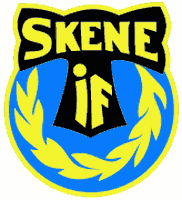 